V 4 – Benzoesäureethylester: NelkenaromaMaterialien: 		Reagenzglas, Reagenzglashalter, Spatel, Tropfpipette, Gasbrenner, Chemikalien:		Benzoesäure, Schwefelsäure (konz.), EthanolDurchführung: 		In ein Reagenzglas wird  eine Spatelspitze Benzoesäure und 3 mL Ethanol gegeben und vermischt. 10 Tropfen konzentrierte Schwefelsäure werden vorsichtig zugegeben (Handschuhe!). Es muss nach jedem Tropfen geschüttelt werden. Die Lösung wird vorsichtig erhitzt über einer schwachen Flamme unter Schütteln. Dann wird vorsichtig eine Geruchsprobe durchgeführt.Beobachtung:		Ein anderer Geruch als der nach Benzoesäure und nach Ethanol ist zu riechen. Es riecht entfernt Nelke. 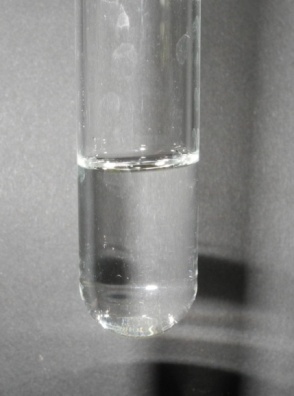 Abb. 4 -  Die Lösung von Benzoesäure und Ethanol.Deutung:			Eine Veresterung unter Wasserabspaltung von Benzoesäure und Ethanol findet statt. Dieser Benzoesäureethylester riecht nach Nelke. 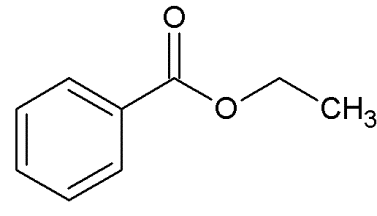 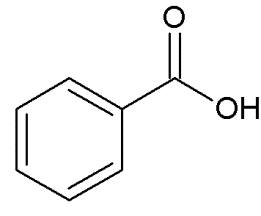 			+					H2SO4 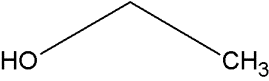 								-H2OBenzoesäure 				Ethanol				BenzoesäureethylesterLiteratur:	K. Häusler, H. Rampf, R. Reichelt, Experimente für den Chemieunterricht mit einer Einführung in die Labortechnik, Oldenbourg, 2. Auflage 1995, Druck 2013, S. 274.Entsorgung: 	Die Lösungen werden im Behälter für organische Abfälle entsorgt.GefahrenstoffeGefahrenstoffeGefahrenstoffeGefahrenstoffeGefahrenstoffeGefahrenstoffeGefahrenstoffeGefahrenstoffeGefahrenstoffeBenzoesäureBenzoesäureBenzoesäureH: 302+319H: 302+319H: 302+319P:305+351+338  P:305+351+338  P:305+351+338  Schwefelsäure (konz.)Schwefelsäure (konz.)Schwefelsäure (konz.)H: 314+290              H: 314+290              H: 314+290              P:280+301+330+331+305+351+338+309+310     P:280+301+330+331+305+351+338+309+310     P:280+301+330+331+305+351+338+309+310     EthanolEthanolEthanolH: 225H: 225H: 225P: 210P: 210P: 210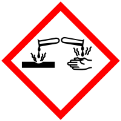 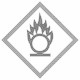 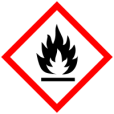 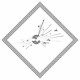 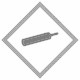 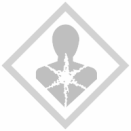 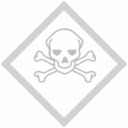 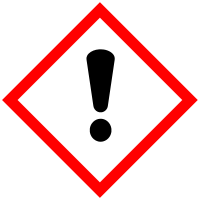 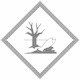 